dining tablebedfridgewardrobeovensofa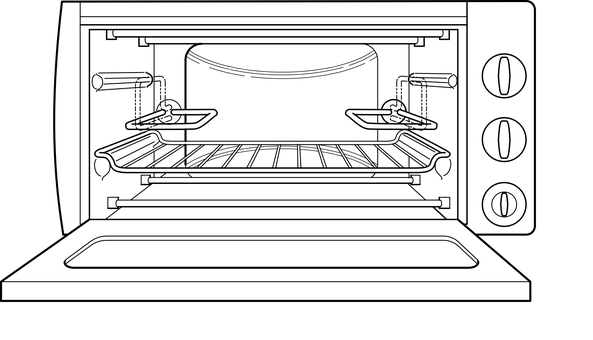 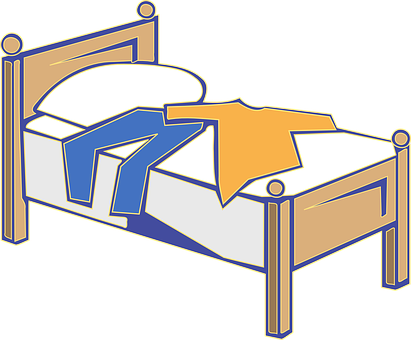 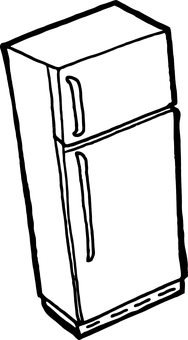 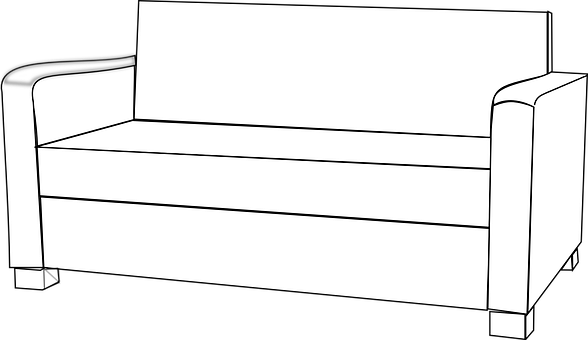 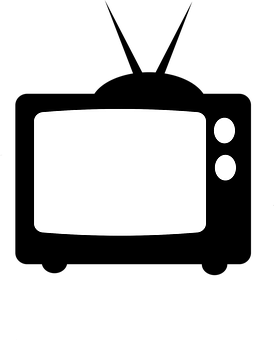 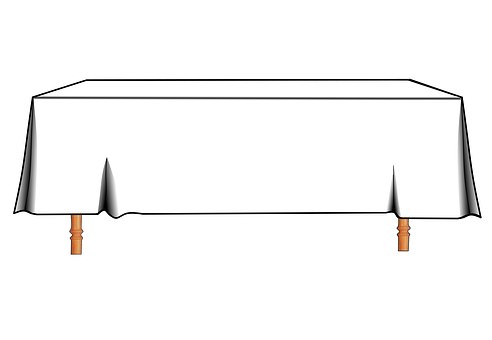 televisionsink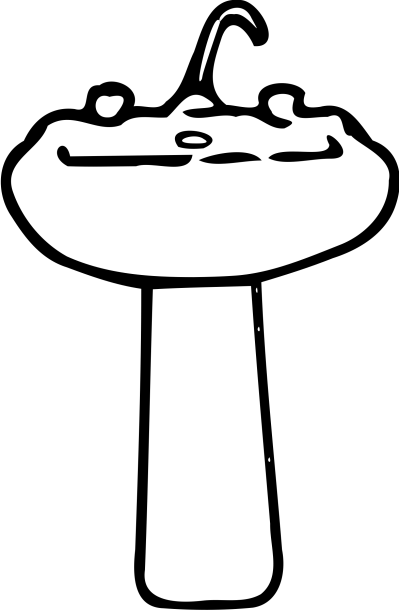 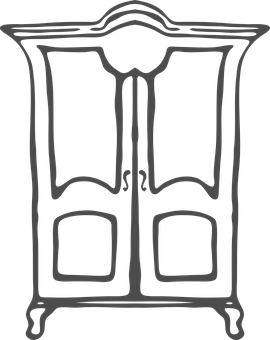 toiletbath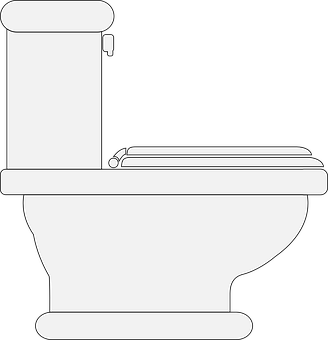 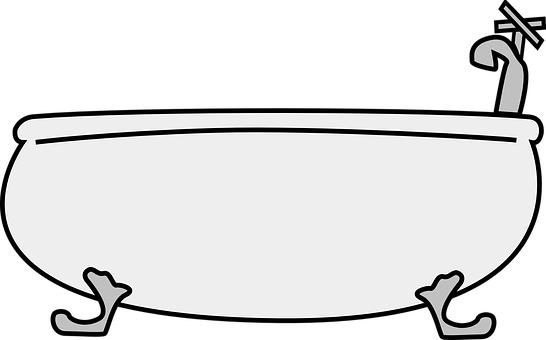 